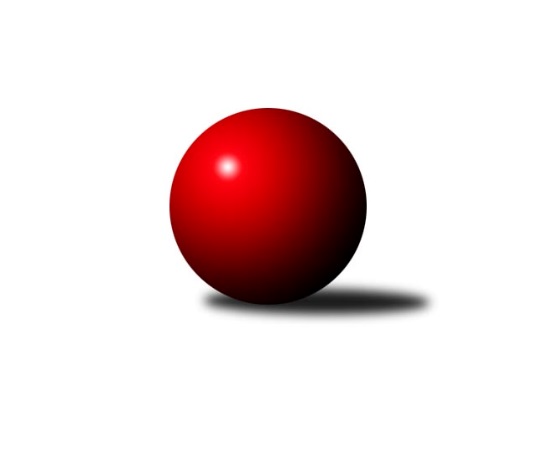 Č.7Ročník 2021/2022	28.5.2024 Sdružený Přebor Plzeňska 2021/2022Statistika 7. kolaTabulka družstev:		družstvo	záp	výh	rem	proh	skore	sety	průměr	body	plné	dorážka	chyby	1.	TJ Baník Stříbro B	6	6	0	0	41.0 : 7.0 	(97.5 : 46.5)	2850	12	1980	871	59.3	2.	TJ Přeštice A	7	6	0	1	43.0 : 13.0 	(113.0 : 55.0)	2861	12	2010	851	53.3	3.	TJ Dobřany C	7	5	1	1	33.0 : 23.0 	(84.0 : 84.0)	2637	11	1876	761	69.6	4.	CB Dobřany C	6	5	0	1	34.5 : 13.5 	(92.0 : 52.0)	3067	10	2138	929	66.5	5.	SKK Rokycany C	7	4	0	3	25.0 : 31.0 	(77.5 : 90.5)	2822	8	1976	846	69.7	6.	SK Škoda VS Plzeň C	6	3	0	3	23.0 : 25.0 	(69.0 : 75.0)	2780	6	1958	821	68.3	7.	SK Škoda VS Plzeň D	6	2	1	3	23.0 : 25.0 	(69.0 : 75.0)	2674	5	1917	757	88.7	8.	TJ Baník Stříbro C	6	2	0	4	19.0 : 29.0 	(67.5 : 76.5)	2757	4	1939	817	74.2	9.	TJ Slavoj Plzeň C	7	1	0	6	12.0 : 44.0 	(54.5 : 113.5)	2593	2	1858	735	89.1	10.	TJ Sokol Plzeň V C	6	0	0	6	14.5 : 33.5 	(59.5 : 84.5)	2588	0	1840	748	70.3	11.	TJ Sokol Plzeň V D	6	0	0	6	12.0 : 36.0 	(56.5 : 87.5)	2673	0	1885	788	84.3Tabulka doma:		družstvo	záp	výh	rem	proh	skore	sety	průměr	body	maximum	minimum	1.	TJ Dobřany C	4	3	1	0	22.0 : 10.0 	(50.0 : 46.0)	2366	7	2431	2285	2.	TJ Baník Stříbro B	3	3	0	0	23.0 : 1.0 	(52.5 : 19.5)	3099	6	3119	3062	3.	CB Dobřany C	3	3	0	0	21.0 : 3.0 	(51.0 : 21.0)	3095	6	3177	3012	4.	TJ Přeštice A	4	3	0	1	24.0 : 8.0 	(66.5 : 29.5)	2564	6	2708	2445	5.	SK Škoda VS Plzeň C	2	2	0	0	13.0 : 3.0 	(33.0 : 15.0)	2871	4	2894	2847	6.	SK Škoda VS Plzeň D	3	2	0	1	16.0 : 8.0 	(38.0 : 34.0)	2760	4	2846	2636	7.	SKK Rokycany C	3	2	0	1	11.0 : 13.0 	(36.5 : 35.5)	3067	4	3111	3044	8.	TJ Baník Stříbro C	3	1	0	2	10.0 : 14.0 	(33.5 : 38.5)	2919	2	2947	2867	9.	TJ Slavoj Plzeň C	4	1	0	3	11.0 : 21.0 	(37.5 : 58.5)	2692	2	2742	2626	10.	TJ Sokol Plzeň V D	3	0	0	3	7.0 : 17.0 	(29.5 : 42.5)	2784	0	2852	2699	11.	TJ Sokol Plzeň V C	3	0	0	3	6.5 : 17.5 	(27.0 : 45.0)	2823	0	3026	2536Tabulka venku:		družstvo	záp	výh	rem	proh	skore	sety	průměr	body	maximum	minimum	1.	TJ Přeštice A	3	3	0	0	19.0 : 5.0 	(46.5 : 25.5)	2960	6	3176	2747	2.	TJ Baník Stříbro B	3	3	0	0	18.0 : 6.0 	(45.0 : 27.0)	2767	6	2983	2463	3.	CB Dobřany C	3	2	0	1	13.5 : 10.5 	(41.0 : 31.0)	3058	4	3148	2979	4.	TJ Dobřany C	3	2	0	1	11.0 : 13.0 	(34.0 : 38.0)	2727	4	2853	2623	5.	SKK Rokycany C	4	2	0	2	14.0 : 18.0 	(41.0 : 55.0)	2741	4	3043	2354	6.	TJ Baník Stříbro C	3	1	0	2	9.0 : 15.0 	(34.0 : 38.0)	2753	2	2989	2366	7.	SK Škoda VS Plzeň C	4	1	0	3	10.0 : 22.0 	(36.0 : 60.0)	2757	2	3003	2321	8.	SK Škoda VS Plzeň D	3	0	1	2	7.0 : 17.0 	(31.0 : 41.0)	2645	1	2868	2252	9.	TJ Sokol Plzeň V C	3	0	0	3	8.0 : 16.0 	(32.5 : 39.5)	2510	0	2780	2352	10.	TJ Sokol Plzeň V D	3	0	0	3	5.0 : 19.0 	(27.0 : 45.0)	2636	0	2803	2315	11.	TJ Slavoj Plzeň C	3	0	0	3	1.0 : 23.0 	(17.0 : 55.0)	2560	0	2799	2335Tabulka podzimní části:		družstvo	záp	výh	rem	proh	skore	sety	průměr	body	doma	venku	1.	TJ Baník Stříbro B	6	6	0	0	41.0 : 7.0 	(97.5 : 46.5)	2850	12 	3 	0 	0 	3 	0 	0	2.	TJ Přeštice A	7	6	0	1	43.0 : 13.0 	(113.0 : 55.0)	2861	12 	3 	0 	1 	3 	0 	0	3.	TJ Dobřany C	7	5	1	1	33.0 : 23.0 	(84.0 : 84.0)	2637	11 	3 	1 	0 	2 	0 	1	4.	CB Dobřany C	6	5	0	1	34.5 : 13.5 	(92.0 : 52.0)	3067	10 	3 	0 	0 	2 	0 	1	5.	SKK Rokycany C	7	4	0	3	25.0 : 31.0 	(77.5 : 90.5)	2822	8 	2 	0 	1 	2 	0 	2	6.	SK Škoda VS Plzeň C	6	3	0	3	23.0 : 25.0 	(69.0 : 75.0)	2780	6 	2 	0 	0 	1 	0 	3	7.	SK Škoda VS Plzeň D	6	2	1	3	23.0 : 25.0 	(69.0 : 75.0)	2674	5 	2 	0 	1 	0 	1 	2	8.	TJ Baník Stříbro C	6	2	0	4	19.0 : 29.0 	(67.5 : 76.5)	2757	4 	1 	0 	2 	1 	0 	2	9.	TJ Slavoj Plzeň C	7	1	0	6	12.0 : 44.0 	(54.5 : 113.5)	2593	2 	1 	0 	3 	0 	0 	3	10.	TJ Sokol Plzeň V C	6	0	0	6	14.5 : 33.5 	(59.5 : 84.5)	2588	0 	0 	0 	3 	0 	0 	3	11.	TJ Sokol Plzeň V D	6	0	0	6	12.0 : 36.0 	(56.5 : 87.5)	2673	0 	0 	0 	3 	0 	0 	3Tabulka jarní části:		družstvo	záp	výh	rem	proh	skore	sety	průměr	body	doma	venku	1.	TJ Sokol Plzeň V D	0	0	0	0	0.0 : 0.0 	(0.0 : 0.0)	0	0 	0 	0 	0 	0 	0 	0 	2.	SK Škoda VS Plzeň D	0	0	0	0	0.0 : 0.0 	(0.0 : 0.0)	0	0 	0 	0 	0 	0 	0 	0 	3.	TJ Slavoj Plzeň C	0	0	0	0	0.0 : 0.0 	(0.0 : 0.0)	0	0 	0 	0 	0 	0 	0 	0 	4.	TJ Přeštice A	0	0	0	0	0.0 : 0.0 	(0.0 : 0.0)	0	0 	0 	0 	0 	0 	0 	0 	5.	SKK Rokycany C	0	0	0	0	0.0 : 0.0 	(0.0 : 0.0)	0	0 	0 	0 	0 	0 	0 	0 	6.	TJ Dobřany C	0	0	0	0	0.0 : 0.0 	(0.0 : 0.0)	0	0 	0 	0 	0 	0 	0 	0 	7.	TJ Baník Stříbro C	0	0	0	0	0.0 : 0.0 	(0.0 : 0.0)	0	0 	0 	0 	0 	0 	0 	0 	8.	SK Škoda VS Plzeň C	0	0	0	0	0.0 : 0.0 	(0.0 : 0.0)	0	0 	0 	0 	0 	0 	0 	0 	9.	TJ Sokol Plzeň V C	0	0	0	0	0.0 : 0.0 	(0.0 : 0.0)	0	0 	0 	0 	0 	0 	0 	0 	10.	CB Dobřany C	0	0	0	0	0.0 : 0.0 	(0.0 : 0.0)	0	0 	0 	0 	0 	0 	0 	0 	11.	TJ Baník Stříbro B	0	0	0	0	0.0 : 0.0 	(0.0 : 0.0)	0	0 	0 	0 	0 	0 	0 	0 Zisk bodů pro družstvo:		jméno hráče	družstvo	body	zápasy	v %	dílčí body	sety	v %	1.	Stanislav Zoubek 	TJ Baník Stříbro B 	6	/	6	(100%)	18	/	24	(75%)	2.	Josef Hora 	TJ Přeštice A 	6	/	7	(86%)	22	/	28	(79%)	3.	Jiří Vavřička 	SKK Rokycany C 	6	/	7	(86%)	18	/	28	(64%)	4.	David Junek 	TJ Baník Stříbro B 	5	/	5	(100%)	16.5	/	20	(83%)	5.	Miroslav Šteffl 	TJ Přeštice A 	5	/	6	(83%)	18	/	24	(75%)	6.	Josef Tětek 	TJ Sokol Plzeň V C 	5	/	6	(83%)	16.5	/	24	(69%)	7.	Zuzana Záveská 	TJ Baník Stříbro B 	5	/	6	(83%)	16.5	/	24	(69%)	8.	Zdeněk Weigl 	SK Škoda VS Plzeň D 	5	/	6	(83%)	16	/	24	(67%)	9.	Zdeněk Urban 	TJ Baník Stříbro B 	5	/	6	(83%)	15.5	/	24	(65%)	10.	Milan Kubát 	TJ Přeštice A 	5	/	7	(71%)	20	/	28	(71%)	11.	Milan Šimek 	CB Dobřany C 	4	/	4	(100%)	10	/	16	(63%)	12.	Václav Štych 	TJ Dobřany C 	4	/	5	(80%)	11	/	20	(55%)	13.	Jiří Hůrka 	TJ Baník Stříbro B 	4	/	6	(67%)	15	/	24	(63%)	14.	Karel Smrž 	TJ Baník Stříbro C 	4	/	6	(67%)	15	/	24	(63%)	15.	Miloslav Kolařík 	SK Škoda VS Plzeň D 	4	/	6	(67%)	14.5	/	24	(60%)	16.	Pavel Spisar 	TJ Baník Stříbro C 	4	/	6	(67%)	13.5	/	24	(56%)	17.	Václava Flaišhanzová 	SK Škoda VS Plzeň D 	4	/	6	(67%)	12	/	24	(50%)	18.	Pavel Andrlík st.	SKK Rokycany C 	4	/	7	(57%)	15	/	28	(54%)	19.	Milan Gleissner 	TJ Dobřany C 	4	/	7	(57%)	15	/	28	(54%)	20.	Josef Fišer 	CB Dobřany C 	3.5	/	5	(70%)	14.5	/	20	(73%)	21.	Roman Janota 	TJ Přeštice A 	3	/	4	(75%)	10	/	16	(63%)	22.	Josef Michal 	TJ Přeštice A 	3	/	4	(75%)	10	/	16	(63%)	23.	Jaroslav Zavadil 	TJ Přeštice A 	3	/	4	(75%)	9	/	16	(56%)	24.	David Wohlmuth 	SKK Rokycany C 	3	/	5	(60%)	13	/	20	(65%)	25.	Kamila Novotná 	CB Dobřany C 	3	/	5	(60%)	12.5	/	20	(63%)	26.	Zdeňka Nová 	CB Dobřany C 	3	/	5	(60%)	12	/	20	(60%)	27.	Vendula Blechová 	CB Dobřany C 	3	/	5	(60%)	12	/	20	(60%)	28.	Karel Vavřička 	TJ Přeštice A 	3	/	5	(60%)	11.5	/	20	(58%)	29.	Václav Dubec 	TJ Baník Stříbro B 	3	/	5	(60%)	11.5	/	20	(58%)	30.	Petr Trdlička 	TJ Dobřany C 	3	/	5	(60%)	11	/	20	(55%)	31.	Pavel Basl 	TJ Baník Stříbro C 	3	/	5	(60%)	10.5	/	20	(53%)	32.	Karel Konvář 	TJ Sokol Plzeň V D 	3	/	6	(50%)	13	/	24	(54%)	33.	Karel Uxa 	SK Škoda VS Plzeň C 	3	/	6	(50%)	13	/	24	(54%)	34.	Patrik Kolář 	TJ Sokol Plzeň V C 	3	/	6	(50%)	11	/	24	(46%)	35.	Jaroslav Martínek 	SK Škoda VS Plzeň C 	3	/	6	(50%)	11	/	24	(46%)	36.	Josef Kotlín 	SK Škoda VS Plzeň C 	3	/	6	(50%)	11	/	24	(46%)	37.	Stanislav Hittman 	SK Škoda VS Plzeň C 	3	/	6	(50%)	10	/	24	(42%)	38.	Martin Krištof 	TJ Dobřany C 	3	/	7	(43%)	16	/	28	(57%)	39.	Jan Kraus 	TJ Slavoj Plzeň C 	3	/	7	(43%)	12.5	/	28	(45%)	40.	Ondřej Musil 	CB Dobřany C 	2	/	3	(67%)	10	/	12	(83%)	41.	Ivana Zrůstková 	CB Dobřany C 	2	/	3	(67%)	8	/	12	(67%)	42.	Josef Duchek 	TJ Přeštice A 	2	/	3	(67%)	7.5	/	12	(63%)	43.	Petr Diviš 	TJ Sokol Plzeň V D 	2	/	3	(67%)	6	/	12	(50%)	44.	Vladimír Kepl 	TJ Sokol Plzeň V D 	2	/	3	(67%)	6	/	12	(50%)	45.	Jiří Jelínek 	TJ Dobřany C 	2	/	3	(67%)	5	/	12	(42%)	46.	Jan Vaník 	SK Škoda VS Plzeň C 	2	/	4	(50%)	9	/	16	(56%)	47.	Karel Majner 	SK Škoda VS Plzeň D 	2	/	4	(50%)	8	/	16	(50%)	48.	Jan Mertl 	TJ Dobřany C 	2	/	5	(40%)	10.5	/	20	(53%)	49.	Martin Andrš 	TJ Baník Stříbro C 	2	/	5	(40%)	9	/	20	(45%)	50.	Karel Jindra 	SK Škoda VS Plzeň C 	2	/	6	(33%)	13	/	24	(54%)	51.	Lukáš Kiráľ 	SKK Rokycany C 	2	/	6	(33%)	13	/	24	(54%)	52.	Petr Sloup 	TJ Dobřany C 	2	/	6	(33%)	10.5	/	24	(44%)	53.	Libor Pelcman 	TJ Sokol Plzeň V C 	2	/	6	(33%)	10	/	24	(42%)	54.	František Vaněček 	TJ Sokol Plzeň V C 	2	/	6	(33%)	9	/	24	(38%)	55.	Šárka Sýkorová 	SK Škoda VS Plzeň D 	2	/	6	(33%)	8.5	/	24	(35%)	56.	Jiří Hebr 	SK Škoda VS Plzeň D 	2	/	6	(33%)	8	/	24	(33%)	57.	Dalibor Henrich 	TJ Slavoj Plzeň C 	2	/	7	(29%)	9	/	28	(32%)	58.	Jan Jirovský 	TJ Sokol Plzeň V C 	1.5	/	5	(30%)	6	/	20	(30%)	59.	Zbyněk Hirschl 	TJ Přeštice A 	1	/	1	(100%)	4	/	4	(100%)	60.	Lenka Rychnavská 	TJ Slavoj Plzeň C 	1	/	1	(100%)	4	/	4	(100%)	61.	Pavel Kučera 	TJ Sokol Plzeň V D 	1	/	1	(100%)	4	/	4	(100%)	62.	Zdeněk Eichler 	CB Dobřany C 	1	/	1	(100%)	3	/	4	(75%)	63.	Jan Valdman 	SKK Rokycany C 	1	/	2	(50%)	5	/	8	(63%)	64.	Jan Vlach 	TJ Baník Stříbro B 	1	/	2	(50%)	4.5	/	8	(56%)	65.	Iva Černá 	TJ Slavoj Plzeň C 	1	/	2	(50%)	3	/	8	(38%)	66.	Pavel Jeremiáš 	SK Škoda VS Plzeň C 	1	/	2	(50%)	2	/	8	(25%)	67.	Vlastimil Valenta 	TJ Sokol Plzeň V D 	1	/	3	(33%)	5	/	12	(42%)	68.	Václav Webr 	SKK Rokycany C 	1	/	3	(33%)	4.5	/	12	(38%)	69.	Radek Böhm 	CB Dobřany C 	1	/	4	(25%)	8	/	16	(50%)	70.	Milan Vlček 	TJ Baník Stříbro C 	1	/	4	(25%)	6	/	16	(38%)	71.	Kamil Schovánek 	TJ Dobřany C 	1	/	4	(25%)	5	/	16	(31%)	72.	Michal Drugda 	TJ Slavoj Plzeň C 	1	/	4	(25%)	4	/	16	(25%)	73.	Miroslav Hrad 	TJ Baník Stříbro C 	1	/	5	(20%)	8	/	20	(40%)	74.	Václav Pavlíček 	TJ Sokol Plzeň V C 	1	/	5	(20%)	7	/	20	(35%)	75.	Jaromír Kotas 	TJ Slavoj Plzeň C 	1	/	6	(17%)	6.5	/	24	(27%)	76.	Jan Ungr 	SKK Rokycany C 	1	/	6	(17%)	6.5	/	24	(27%)	77.	Petr Bohuslav 	SKK Rokycany C 	1	/	6	(17%)	6.5	/	24	(27%)	78.	Jiří Diviš 	TJ Sokol Plzeň V D 	1	/	6	(17%)	5.5	/	24	(23%)	79.	Václav Bečvářík 	TJ Sokol Plzeň V D 	1	/	6	(17%)	5.5	/	24	(23%)	80.	Milan Novák 	SK Škoda VS Plzeň D 	0	/	1	(0%)	1	/	4	(25%)	81.	Radek Špot 	TJ Přeštice A 	0	/	1	(0%)	1	/	4	(25%)	82.	Jaroslav Honsa 	TJ Slavoj Plzeň C 	0	/	1	(0%)	1	/	4	(25%)	83.	Jana Jirovská 	TJ Sokol Plzeň V D 	0	/	1	(0%)	1	/	4	(25%)	84.	Zdeněk Jeremiáš 	TJ Slavoj Plzeň C 	0	/	1	(0%)	1	/	4	(25%)	85.	Kristýna Šafaříková 	SK Škoda VS Plzeň D 	0	/	1	(0%)	1	/	4	(25%)	86.	Jaroslav Solový 	TJ Baník Stříbro C 	0	/	1	(0%)	0	/	4	(0%)	87.	Petr Beneš 	TJ Baník Stříbro C 	0	/	4	(0%)	5.5	/	16	(34%)	88.	Jiří Karlík 	TJ Sokol Plzeň V D 	0	/	6	(0%)	6.5	/	24	(27%)	89.	Veronika Nováková 	TJ Slavoj Plzeň C 	0	/	6	(0%)	3.5	/	24	(15%)Průměry na kuželnách:		kuželna	průměr	plné	dorážka	chyby	výkon na hráče	1.	SKK Rokycany, 1-4	3048	2136	911	78.0	(508.1)	2.	CB Dobřany, 1-4	2979	2090	889	78.7	(496.6)	3.	Stříbro, 1-4	2949	2065	883	72.5	(491.5)	4.	Sokol Plzeň V, 1-4	2885	2030	854	76.7	(480.8)	5.	SK Škoda VS Plzeň, 1-4	2752	1947	804	77.3	(458.7)	6.	TJ Slavoj Plzeň, 1-4	2722	1920	802	77.6	(453.7)	7.	TJ Přeštice, 1-2	2461	1761	699	54.1	(410.2)	8.	TJ Dobřany, 1-2	2348	1657	691	60.6	(391.4)Nejlepší výkony na kuželnách:SKK Rokycany, 1-4TJ Přeštice A	3176	4. kolo	Pavel Andrlík st.	SKK Rokycany C	570	6. koloSKK Rokycany C	3111	4. kolo	Miroslav Šteffl 	TJ Přeštice A	567	4. koloSKK Rokycany C	3046	2. kolo	Lukáš Kiráľ 	SKK Rokycany C	563	2. koloCB Dobřany C	3046	2. kolo	Jiří Vavřička 	SKK Rokycany C	563	4. koloSKK Rokycany C	3044	6. kolo	Zdeněk Weigl 	SK Škoda VS Plzeň D	550	6. koloSK Škoda VS Plzeň D	2868	6. kolo	Josef Michal 	TJ Přeštice A	548	4. kolo		. kolo	Miloslav Kolařík 	SK Škoda VS Plzeň D	542	6. kolo		. kolo	Milan Šimek 	CB Dobřany C	540	2. kolo		. kolo	Josef Fišer 	CB Dobřany C	538	2. kolo		. kolo	David Wohlmuth 	SKK Rokycany C	532	6. koloCB Dobřany, 1-4CB Dobřany C	3177	5. kolo	Ondřej Musil 	CB Dobřany C	584	1. koloCB Dobřany C	3095	3. kolo	Kamila Novotná 	CB Dobřany C	558	3. koloCB Dobřany C	3012	1. kolo	Ondřej Musil 	CB Dobřany C	550	5. koloSK Škoda VS Plzeň C	3003	5. kolo	Josef Fišer 	CB Dobřany C	547	3. koloTJ Slavoj Plzeň C	2799	3. kolo	Ivana Zrůstková 	CB Dobřany C	547	5. koloTJ Sokol Plzeň V D	2790	1. kolo	Milan Šimek 	CB Dobřany C	542	5. kolo		. kolo	Karel Uxa 	SK Škoda VS Plzeň C	542	5. kolo		. kolo	Zdeňka Nová 	CB Dobřany C	540	5. kolo		. kolo	Zdeněk Eichler 	CB Dobřany C	533	3. kolo		. kolo	Jan Vaník 	SK Škoda VS Plzeň C	526	5. koloStříbro, 1-4TJ Baník Stříbro B	3119	5. kolo	David Junek 	TJ Baník Stříbro B	568	3. koloTJ Baník Stříbro B	3117	3. kolo	Stanislav Zoubek 	TJ Baník Stříbro B	557	3. koloTJ Baník Stříbro B	3062	7. kolo	Jiří Hůrka 	TJ Baník Stříbro B	557	5. koloCB Dobřany C	2979	4. kolo	David Junek 	TJ Baník Stříbro B	545	7. koloTJ Přeštice A	2956	6. kolo	Karel Smrž 	TJ Baník Stříbro C	541	2. koloTJ Baník Stříbro C	2947	2. kolo	Stanislav Zoubek 	TJ Baník Stříbro B	535	7. koloTJ Baník Stříbro C	2942	4. kolo	Pavel Spisar 	TJ Baník Stříbro C	533	2. koloTJ Baník Stříbro C	2903	7. kolo	Zdeněk Urban 	TJ Baník Stříbro B	529	5. koloSKK Rokycany C	2881	5. kolo	Miroslav Šteffl 	TJ Přeštice A	528	6. koloTJ Baník Stříbro C	2867	6. kolo	Zuzana Záveská 	TJ Baník Stříbro B	526	3. koloSokol Plzeň V, 1-4CB Dobřany C	3148	6. kolo	Lukáš Kiráľ 	SKK Rokycany C	560	1. koloSKK Rokycany C	3043	1. kolo	David Junek 	TJ Baník Stříbro B	549	4. koloTJ Sokol Plzeň V C	3026	6. kolo	Zdeňka Nová 	CB Dobřany C	546	6. koloTJ Baník Stříbro C	2989	3. kolo	Ivana Zrůstková 	CB Dobřany C	544	6. koloTJ Baník Stříbro B	2983	4. kolo	Petr Diviš 	TJ Sokol Plzeň V D	542	7. koloSKK Rokycany C	2932	7. kolo	Jiří Vavřička 	SKK Rokycany C	541	1. koloTJ Sokol Plzeň V C	2906	3. kolo	Jan Jirovský 	TJ Sokol Plzeň V C	540	6. koloTJ Sokol Plzeň V D	2852	7. kolo	Josef Fišer 	CB Dobřany C	540	6. koloTJ Sokol Plzeň V D	2801	4. kolo	Patrik Kolář 	TJ Sokol Plzeň V C	533	3. koloTJ Dobřany C	2706	2. kolo	Karel Smrž 	TJ Baník Stříbro C	532	3. koloSK Škoda VS Plzeň, 1-4SK Škoda VS Plzeň C	2894	6. kolo	Zdeněk Weigl 	SK Škoda VS Plzeň D	543	5. koloSK Škoda VS Plzeň C	2847	4. kolo	Pavel Kučera 	TJ Sokol Plzeň V D	524	5. koloSK Škoda VS Plzeň D	2846	5. kolo	Karel Jindra 	SK Škoda VS Plzeň C	519	6. koloTJ Sokol Plzeň V D	2803	5. kolo	Karel Uxa 	SK Škoda VS Plzeň C	515	4. koloSK Škoda VS Plzeň D	2799	7. kolo	Karel Uxa 	SK Škoda VS Plzeň C	510	6. koloTJ Sokol Plzeň V C	2780	4. kolo	Karel Majner 	SK Škoda VS Plzeň D	505	5. koloTJ Přeštice A	2747	2. kolo	Miloslav Kolařík 	SK Škoda VS Plzeň D	502	7. koloSK Škoda VS Plzeň D	2636	2. kolo	Karel Konvář 	TJ Sokol Plzeň V D	498	5. koloTJ Dobřany C	2623	6. kolo	Zdeněk Weigl 	SK Škoda VS Plzeň D	495	7. koloTJ Slavoj Plzeň C	2546	7. kolo	Josef Tětek 	TJ Sokol Plzeň V C	491	4. koloTJ Slavoj Plzeň, 1-4SK Škoda VS Plzeň C	2902	1. kolo	Jan Kraus 	TJ Slavoj Plzeň C	539	4. koloTJ Baník Stříbro B	2856	6. kolo	Stanislav Zoubek 	TJ Baník Stříbro B	527	6. koloTJ Dobřany C	2853	4. kolo	Jan Kraus 	TJ Slavoj Plzeň C	519	1. koloTJ Slavoj Plzeň C	2742	4. kolo	Josef Tětek 	TJ Sokol Plzeň V C	516	2. koloTJ Slavoj Plzeň C	2732	6. kolo	Michal Drugda 	TJ Slavoj Plzeň C	514	6. koloTJ Slavoj Plzeň C	2669	2. kolo	Jan Vaník 	SK Škoda VS Plzeň C	507	1. koloTJ Slavoj Plzeň C	2626	1. kolo	Karel Uxa 	SK Škoda VS Plzeň C	504	1. koloTJ Sokol Plzeň V C	2399	2. kolo	Dalibor Henrich 	TJ Slavoj Plzeň C	504	2. kolo		. kolo	Milan Gleissner 	TJ Dobřany C	501	4. kolo		. kolo	Václav Dubec 	TJ Baník Stříbro B	494	6. koloTJ Přeštice, 1-2TJ Přeštice A	2708	7. kolo	Josef Hora 	TJ Přeštice A	472	7. koloTJ Přeštice A	2597	5. kolo	Zbyněk Hirschl 	TJ Přeštice A	461	7. koloTJ Přeštice A	2505	3. kolo	Milan Kubát 	TJ Přeštice A	457	7. koloTJ Baník Stříbro B	2463	1. kolo	Miroslav Šteffl 	TJ Přeštice A	457	7. koloTJ Přeštice A	2445	1. kolo	Milan Kubát 	TJ Přeštice A	456	5. koloTJ Slavoj Plzeň C	2335	5. kolo	David Junek 	TJ Baník Stříbro B	451	1. koloSK Škoda VS Plzeň C	2321	7. kolo	Milan Kubát 	TJ Přeštice A	449	1. koloTJ Sokol Plzeň V D	2315	3. kolo	Milan Kubát 	TJ Přeštice A	449	3. kolo		. kolo	Miroslav Šteffl 	TJ Přeštice A	447	5. kolo		. kolo	Miroslav Šteffl 	TJ Přeštice A	446	3. koloTJ Dobřany, 1-2TJ Dobřany C	2431	5. kolo	Pavel Spisar 	TJ Baník Stříbro C	453	5. koloTJ Dobřany C	2394	3. kolo	Josef Tětek 	TJ Sokol Plzeň V C	441	7. koloTJ Baník Stříbro C	2366	5. kolo	Jiří Vavřička 	SKK Rokycany C	435	3. koloTJ Dobřany C	2354	7. kolo	Petr Sloup 	TJ Dobřany C	432	3. koloSKK Rokycany C	2354	3. kolo	Martin Krištof 	TJ Dobřany C	430	3. koloTJ Sokol Plzeň V C	2352	7. kolo	Martin Krištof 	TJ Dobřany C	428	5. koloTJ Dobřany C	2285	1. kolo	Václav Štych 	TJ Dobřany C	428	7. koloSK Škoda VS Plzeň D	2252	1. kolo	Patrik Kolář 	TJ Sokol Plzeň V C	426	7. kolo		. kolo	Zdeněk Weigl 	SK Škoda VS Plzeň D	425	1. kolo		. kolo	Milan Gleissner 	TJ Dobřany C	418	7. koloČetnost výsledků:	8.0 : 0.0	6x	7.0 : 1.0	4x	6.0 : 2.0	6x	5.0 : 3.0	4x	4.0 : 4.0	1x	3.0 : 5.0	4x	2.5 : 5.5	1x	2.0 : 6.0	5x	1.0 : 7.0	4x